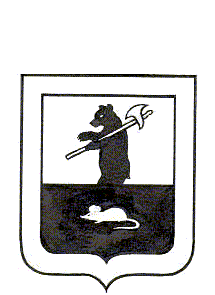 АДМИНИСТРАЦИЯ ГОРОДСКОГО ПОСЕЛЕНИЯ МЫШКИНПОСТАНОВЛЕНИЕг. Мышкин29.06.2021                                                                                                       № 124 О внесении изменений в постановлениеАдминистрации городского поселения Мышкинот 27.12.2018 № 353«Об организации проведения встреч депутатов Государственной Думы Федерального Собрания Российской Федерации, депутатов Ярославской областной Думы, депутатов Собрания депутатов Мышкинскогомуниципального района, депутатов МуниципальногоСовета городского поселения Мышкин с избирателями» В соответствии с Федеральным законом от 8.05.1994 № 3-ФЗ «О статусе члена Совета Федерации и статусе депутата Государственной Думы Федерального Собрания Российской Федерации», ПОСТАНОВЛЯЕТ:1. Внести в постановление Администрации городского поселения Мышкин от 27.12.2018 № 353 «Об организации проведения встреч депутатов Государственной Думы Федерального Собрания Российской Федерации, депутатов Ярославской областной Думы, депутатов Собрания депутатов Мышкинского муниципального района, депутатов Муниципального Совета городского поселения Мышкин с избирателями» следующие изменения:1.1. В вводной части постановления слова «В соответствии с Федеральным законом от 8 мая 1994 года № 3-ФЗ «О статусе члена Совета Федерации и статусе депутата Государственной Думы Федерального Собрания Российской Федерации» заменить словами «В соответствии с Федеральным законом от 8.05.1994 № 3-ФЗ «О статусе члена Совета Федерации и статусе депутата Государственной Думы Федерального Собрания Российской Федерации»;1.2. В пункте 1 Порядка предоставления помещений для проведения встреч депутатов Государственной Думы Федерального Собрания Российской Федерации, депутатов Ярославской областной Думы, депутатов Собрания депутатов Мышкинского муниципального района, депутатов Муниципального Совета городского поселения Мышкин с избирателями слова «в соответствии с  частью 7 статьи 8 Федерального закона от 8 мая 1994 года № 3-ФЗ «О статусе члена Совета Федерации и статусе депутата Государственной Думы Федерального Собрания Российской Федерации» заменить словами «в соответствии с  частью 7 статьи 8 Федерального закона от 8.05.1994 № 3-ФЗ «О статусе сенатора Российской Федерации и статуса депутата Государственной Думы Федерального Собрания Российской Федерации»;1.3. В заявлении о предоставлении помещения для встречи депутата с избирателями слова «В соответствии с Федеральным законом от 8 мая 1994 года № 3-ФЗ «О статусе члена Совета Федерации и статусе депутата Государственной Думы Федерального Собрания Российской Федерации» заменить словами «В соответствии с Федеральным законом от 8.05.1994 № 3-ФЗ «О статусе сенатора Российской Федерации и статуса депутата Государственной Думы Федерального Собрания Российской Федерации».2. Опубликовать настоящее постановление в газете «Волжские зори» и разместить на официальном сайте Администрации городского поселения Мышкин в информационно-телекоммуникационной сети «Интернет».3. Контроль за исполнением настоящего постановления оставляю за собой.4. Постановление вступает в силу после его официального опубликования. Глава городскогопоселения Мышкин                                                                             Е.В. Петров